           ………….. SOSYAL GÜVENLİK MERKEZ MÜDÜRLÜĞÜNE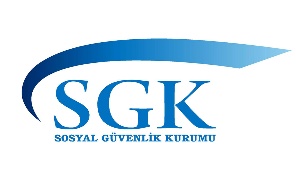                                                                                                                  …………….          Kurumunuzda Genel Sağlık Sigortası  60/g kapsamında sigortalıyım.Aşağıda belirttiğim talebime göre gerekli işlemin yapılmasını arz ederim.                                                                                               ………./………./……….                                                                                                  Adı soyadı                                                                                                    İmza  T.C.KİMLİK NO:…………………………….TELEFON NO   :…………………………….ADRES              :…./…./201.. tarihinde 4 / A (SSK) kapsamında sigortalı olduğum için GSS’nin durdurulması,…./…./201.. tarihinde 4 / B (Bağ-Kur) kapsamında sigortalı olduğum için GSS’nindurdurulması,…./…./201.. tarihinde 4 / C (Emekli Sandığı) kapsamında sigortalı olduğum için GSS’nin durdurulması,…./…./201.. tarihinde askere gideceğimden dolayı GSS ’nin durdurulması,…./…./201.. tarihinde yurtdışına çıkacağımdan dolayı GSS ’nin durdurulması…./…./201.. tarihinden beri yurtdışında yaşadığımdan dolayı GSS ’nin durdurulması,Fazla Ödemenin İadesini,Beyanla 60 - C-1’den 60 / G’ye geçirilmesini talep ediyorum, Gelir testi istemiyorum 60 / G’den açılmasını talep ediyorum ve aylık………. primlerini ödemeyi istiyorum,Gelir testine itiraz etmek istiyorum,